MEC/SETEC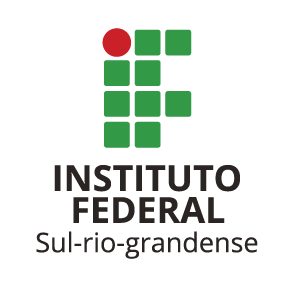 INSTITUTO FEDERAL SUL-RIO-GRANDENSECURSO SUPERIOR DE TECNOLOGIA EM SANEAMENTO AMBIENTAL MATRIZ CURRICULAR Nº 01 A PARTIR DE 2023/1MEC/SETECINSTITUTO FEDERAL SUL-RIO-GRANDENSECURSO SUPERIOR DE TECNOLOGIA EM SANEAMENTO AMBIENTAL MATRIZ CURRICULAR Nº 01 A PARTIR DE 2023/1MEC/SETECINSTITUTO FEDERAL SUL-RIO-GRANDENSECURSO SUPERIOR DE TECNOLOGIA EM SANEAMENTO AMBIENTAL MATRIZ CURRICULAR Nº 01 A PARTIR DE 2023/1MEC/SETECINSTITUTO FEDERAL SUL-RIO-GRANDENSECURSO SUPERIOR DE TECNOLOGIA EM SANEAMENTO AMBIENTAL MATRIZ CURRICULAR Nº 01 A PARTIR DE 2023/1MEC/SETECINSTITUTO FEDERAL SUL-RIO-GRANDENSECURSO SUPERIOR DE TECNOLOGIA EM SANEAMENTO AMBIENTAL MATRIZ CURRICULAR Nº 01 A PARTIR DE 2023/1MEC/SETECINSTITUTO FEDERAL SUL-RIO-GRANDENSECURSO SUPERIOR DE TECNOLOGIA EM SANEAMENTO AMBIENTAL MATRIZ CURRICULAR Nº 01 A PARTIR DE 2023/1CÓDIGODISCIPLINAHora aula semanalHora aula semestral ou anualHora relógio semestral  de curricularização da extensãoHora relógio semestral de curricularização da pesquisaHora relógio semestral  total1º SEMESTRE1º SEMESTRE1º SEMESTRE1º SEMESTRE1º SEMESTRE1º SEMESTRES1BG1Cálculo Diferencial e Integral510075S1BC1Física aplicada48060S1AA1Inglês Técnico24030S1BB1Ética, Cidadania e Meio Ambiente24030S1XXXFundamentos de Informática36045S1BD1Química Geral Aplicada48060S1XXXPoluição e Saneamento Ambiental24030SUBTOTAL224403302º SEMESTRE 2º SEMESTRE 2º SEMESTRE 2º SEMESTRE 2º SEMESTRE 2º SEMESTRE S1BL2Química Orgânica Ambiental36045S1AB2Higiene e Segurança Ocupacional24030S1BM2Termodinâmica e Mecânica dos Fluidos Aplicada48060S1BI2Legislação Ambiental24030S1BH2Dinâmica da Natureza36045S1MA2Microbiologia Ambiental24030S1BF1Desenho Técnico36045S1AF5Técnicas de Comunicação24030S1XX2Projetos de Extensão I2403030SUBTOTAL23460303453º SEMESTRE 3º SEMESTRE 3º SEMESTRE 3º SEMESTRE 3º SEMESTRE 3º SEMESTRE S1MC3Química Ambiental 36045S1BN3Geotecnia Ambiental24030S1SA3Hidráulica48060S1TA3Gerenciamento de Resíduos Sólidos4803060S1XXXMateriais de Construção I24030S1TC3Tratamento de Águas48060S1TB3Controle de Efluentes36045SUBTOTAL22440303304º SEMESTRE 4º SEMESTRE 4º SEMESTRE 4º SEMESTRE 4º SEMESTRE 4º SEMESTRE S1AD4Metodologia Científica e Tecnológica24030S1BO4Hidrologia Ambiental36045S1GC4Sistemas de Gestão Ambiental e Ecodesign36045S1SB4Topografia36045S1TD4Tratamento Avançado de Efluentes24030S1XXXMateriais de Construção II24030S1XXXGeoprocessamento e Sensoriamento Remoto36045S1XX4Projetos de Extensão II3604545S1XXXEstatística36045SUBTOTAL24480453605º SEMESTRE 5º SEMESTRE 5º SEMESTRE 5º SEMESTRE 5º SEMESTRE 5º SEMESTRE S1AE5Projeto de Pesquisa3604545S1GE5Avaliação de Impacto Ambiental36045S1SF5Obras e Redes de Saneamento48060S1SG5Mecânica dos Solos Aplicada36045S1SI5Eletrotécnica aplicada36045S1TF5Disposição Final de Resíduos24030S1XX5Projetos de Extensão III3604545SUBTOTAL2142045453156º SEMESTRE 6º SEMESTRE 6º SEMESTRE 6º SEMESTRE 6º SEMESTRE 6º SEMESTRE S1SJ6Saúde Ambiental24030S1XXXProjeto de Graduação51007575S1GI6Análise de Investimentos Ambientais24030S1SK6Projeto de Tratamento de Esgotos48060S1SL6Irrigação e Drenagem36045S1XX6Projetos de Extensão IV51007575SUBTOTAL214207575315Carga horária das disciplinas obrigatórias (ensino) – A11022001650Carga horária de curricularização da pesquisa – B8160120Carga horária de curricularização da extensão – C15300225Carga horária em disciplinas eletivas (quando previstas) – DCarga horária mínima (A+B+C+D)13326602251201995Trabalho de conclusão de curso (quando previsto) - EAtividades complementares (quando previstas) – FEstágio curricular obrigatório (quando previsto) – G220Carga horária total (A+B+C+D+E+F+G)2215